ПРИНЯТО:педагогическим советомМКОУ «Большелеушинская СОШ»Протокол № 5от «14» апреля 2020 г.	Регистрационный номер 128_Положение о Центре образования цифрового и гуманитарного профилей «Точка роста»Общие положения1.1. Центр образования цифрового и гуманитарного профилей «Точка роста» (далее - Центр) создан в целях развития и реализации основных и дополнительных общеобразовательных программ цифрового, естественнонаучного и гуманитарного профилей.1.2.	Центр	является	структурным	подразделением	муниципального	казенногообщеобразовательного  учреждения	«Большелеушинская средняя	общеобразовательнаяшкола» (далее - МКОУ «Большелеушинская СОШ» и не является юридическим лицом.1.3. В своей деятельности Центр руководствуется Федеральным законом от 29 декабря 2012 г. № 273-ФЗ «Об образовании в Российской Федерации», другими нормативными документами Министерства просвещения Российской Федерации, иными нормативными правовыми актами Российской Федерации и Уставом МКОУ «Большелеушинская СОШ», программой развития Центра на текущий год, планами работы,утвержденными учредителем и настоящим Положением.	1.4.	Центр в своей  деятельности  подчиняется  директору МКОУ  «Большелеушинская СОШ».Цели, задачи, функции деятельности ЦентраОсновными целями Центра являются:-  формирование  у  обучающихся  современных  технологических  и  гуманитарныхнавыков, в том числе по предметным областям «Технология», «Информатика», «Основы безопасности жизнедеятельности», других предметных областей, а также внеурочной деятельности и в рамках реализации дополнительных общеобразовательных программ.2.2.	Задачи Центра:2.2.1. обновление содержания преподавания основных общеобразовательных программ по предметным областям «Технология», «Информатика», «Основы безопасности жизнедеятельности» на обновленном учебном оборудовании;2.2.2. создание условий для реализации разноуровневых общеобразовательных программ дополнительного образования цифрового, естественнонаучного, технического и гуманитарного профилей;2.2.3. создание целостной системы дополнительного образования в Центре, обеспеченной единством учебных и воспитательных требований, преемственностьюсодержания основного и дополнительного образования, а также единства и методических подходов;2.2.4.	формирование социальной культуры, проектнойдеятельности, направленной не только на расширение познавательных интересов школьников, но и на стимулирование активности, инициативы и исследовательской деятельности обучающихся;2.2.5.   совершенствование   и   обновление   форм   организации   основного   и дополнительного образования с использованием соответствующих современных технологий; 2.2.6. организация  системы  внеурочной  деятельности  в  каникулярный  период,разработка и реализации образовательных программ ‘для пришкольных лагерей;2.2.7. информационное сопровождение деятельности Центра, развитие медиаграмотности у обучающихся;2.2.8. организационно-содержательная деятельность, направленная на проведение различных мероприятий в Центре и подготовку к участию обучающихся Центра в мероприятиях муниципального, регионального и всероссийского уровня;2.2.9. создание и развитие общественного движения школьников на базе Центре, направленного на популяризацию различных направлений дополнительного образования, проектную, исследовательскую деятельность.2.2.10.	развитие шахматного образования;2.2.11.обеспечение реализации мер по непрерывному развитию педагогических и управленческих кадров, включая повышение квалификации и профессиональной переподготовки сотрудников и педагогов Центра, реализующих основные и дополнительные общеобразовательные программы цифрового, естественнонаучного, технического, гуманитарного и социокультурного профилей.2.3. Выполняя эти задачи, Центр является структурным подразделением МКОУ «Большелеушинская СОШ» и входит в состав региональной сети Центров образования цифрового и гуманитарного профилей «Точка роста» и функционирует как:- образовательный центр, реализующий основные и дополнительные общеобразовательные программы цифрового, естественнонаучного, технического, гуманитарного и социокультурного профилей, привлекая детей, обучающихся и их родителей (законных представителей) к соответствующей деятельности в рамках реализации этих программ.выполняет функцию общественного пространства для развития обще культурных компетенций, цифрового и шахматного образования, проектной деятельности, творческой самореализации детей, педагогов, родительской общественности2.2.3.  Центр взаимодействует с:различными образовательными организациями в форме сетевого взаимодействия;использует дистанционные формы реализации образовательных программПорядок управления Центром3.1. Создание и ликвидация Центра, как структурного подразделения образовательной организации, относится к компетенции учредителя образовательной организации по согласованию с директором МКОУ «Большелеушинская СОШ».3.2. Директор МКОУ «Большелеушинская СОШ» назначает локальным актом руководителя Центра. Руководителем Центра может быть назначен один из заместителей директора МКОУ «Большелеушинская СОШ» в рамках исполняемых им должностных обязанностей, либо по совместительству. Руководителем Центра также может быть назначенпедагог образовательной организации в соответствии со штатным расписанием, либо по совместительству.Размер ставки и оплаты руководителя Центра определяется Директором МКОУ «Большелеушинская СОШ» в соответствии и в пределах фонда оплаты труда.3.3.	Руководитель Центра обязан:3.3.1.	осуществлять оперативное руководство Центром;3.3.2. согласовывать программы развития, планы работ, отчеты и сметы расходов Центра с Директором МКОУ «Большелеушинская СОШ»;3.3.3. представлять интересы Центра по доверенности в муниципальных, государственных органах региона, организациях для реализации целей и задач Центра;3.3.4. отчитываться перед Директором МКОУ «Большелеушинская СОШ» о результатах работы центра;3.3.5. выполнять иные обязанности, предусмотренные законодательством, уставом МКОУ «Большелеушинская СОШ», должностной инструкцией и настоящим Положением.3.4. Руководитель Центра вправе:3.4.1. осуществлять подбор и расстановку кадров Центра, прием на работу которых осуществляется приказом Директора МКОУ «Большелеушинская СОШ»;3.4.2. по согласованию с Директором МКОУ «Большелеушинская СОШ» организовывать учебно-воспитательный процесс в Центре в соответствии с целями и задачами Центра и осуществлять контроль за его реализацией;3.4.3. осуществлять подготовку обучающихся к участию в конкурсах, олимпиадах, конференциях и иных мероприятиях по профилю направлений деятельности Центра;3.4.4. по согласованию с Директором МКОУ «Большелеушинская СОШ» осуществлять организацию и проведение мероприятий по профилю направлений деятельности Центра;3.4.5. осуществлять иные права, относящиеся к деятельности Центра и не противоречащие целям и видам деятельности образовательной организации, а также законодательству Российской Федерации.СОГЛАСОВАНО: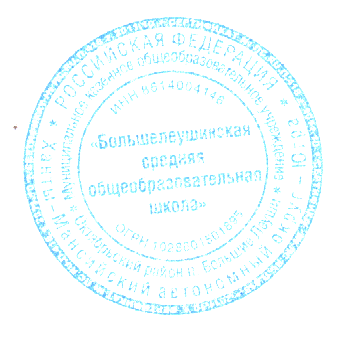 УТВЕРЖДАЮ:председатель Совета школыдиректорМКОУ «Большелеушинская СОШ» МКОУ «Большелеушинская СОШ»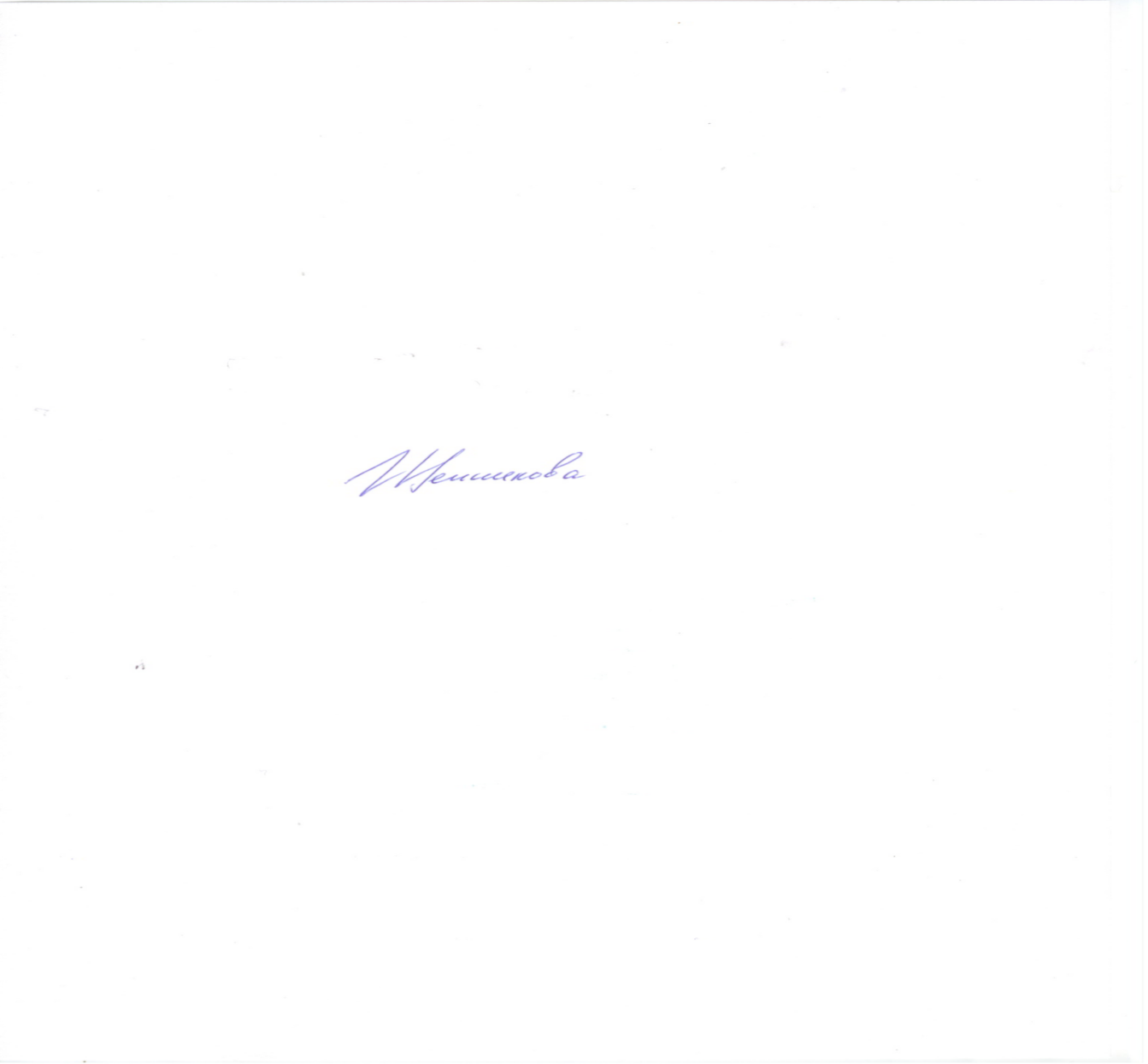 Волегова Т.В. __________ Щенникова С.А  _______________ Протокол № 2 от «14» апреля 2020 г.Приказ № 32-од от 30.04.2020 г.